MATTHIEU, UN EVANGILE POUR AUJOURD’HUI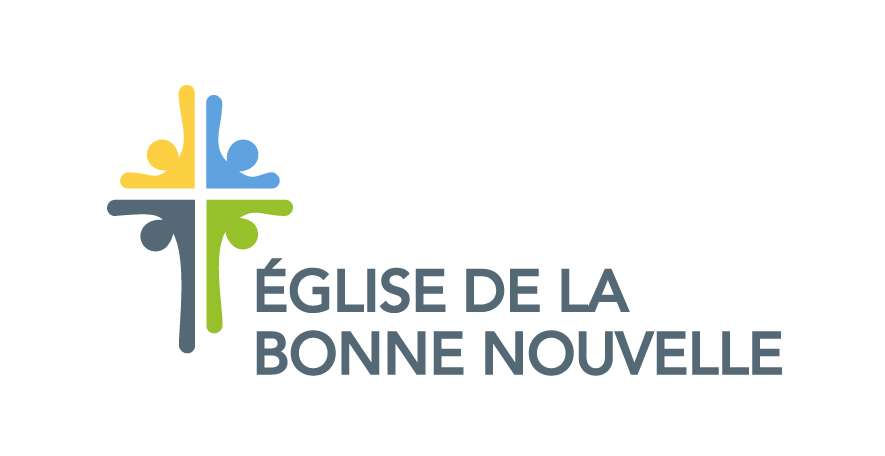 GROUPES DE MAISONSEMAINE DU 18 MARS 2019ETUDE 7 : MT 21.23-23.39CONFRONTATIONS AU TEMPLEDIALOGUE TENDU, CHAUSSES-TRAPPES ET PIÈGES MALICIEUX DÉJOUÉS PAR JÉSUS, QUI FINIT PAR PRENDRE LE DESSUS1. Lisez Mt 23.13-16,23,25,27,29. Comment comprenez-vous la dureté de certaines dénonciations de Jésus ? Cela s’applique-t-il à des situations actuelles ?2. Lisez Mt 21.23-27 ; 22.15-22 ; 22.23-33 ; 22.34-40. Comment Jésus répond-il aux questions captieuses (pour piéger) ? Que pouvons-nous apprendre de cette manière de faire ?3. Quelles leçons pouvons-nous retirer de l’ensemble de ces confrontations, dans notre société si ignorante de la Bible ?